PEŁNOMOCNIK:MERYDIAN Brokerski Dom Ubezpieczeniowy Spółka Akcyjna90-456 Łódź, ul. Piotrkowska 233REGON 472042317, NIP 725-17-06-712, KRS 0000048205tel. 42 637 77 96 - 98, fax. 42 637 77 99e–mail: broker@merydian.plStrona internetowa: www.merydian.pl Dni i godziny pracy Pełnomocnika: poniedziałek – piątek 08:00 – 16:00Specyfikacja Warunków Zamówieniaw postępowaniu o udzielenie zamówienia publicznego prowadzonym w trybieprzetargu nieograniczonegonumer sprawy: 98/PN/ZP/U/2021, na:Usługę ubezpieczenia Samodzielnego Publicznego Zakładu Opieki Zdrowotnej Uniwersyteckiego Szpitala Klinicznego im. Wojskowej Akademii Medycznej – Centralny Szpital Weteranów w Łodzi (3 Części)Wartość szacunkowa zamówienia przekracza wyrażoną w złotych równowartość kwoty 139 000 EURO.Składanie ofert następuje za pośrednictwem platformy zakupowej dostępnej pod adresem internetowym: https://platformazakupowa.pl/pn/merydianTermin składania ofert: 02.07.2021r. do godz. 10:00 Termin otwarcia ofert: 02.07.2021r. o godz. 10:45                  Specyfikację zatwierdził: Dr n. med. Konrad Walczak Dyrektor ds. Organizacyjno - MedycznychSamodzielnego Publicznego Zakładu Opieki ZdrowotnejUniwersyteckiego Szpitala Klinicznegoim. Wojskowej Akademii MedycznejUniwersytetu Medycznego w ŁodziCentralnego Szpitala Weteranów Łódź, dnia 26.05.2021 r.W Samodzielnym Publicznym Zakładzie Opieki Zdrowotnej Uniwersyteckim Szpitalu Kliniczny im. Wojskowej Akademii Medycznej Uniwersytetu Medycznego w Łodzi – Centralny Szpital Weteranów 
wdrożono Zintegrowany System Zarządzania który obejmuje: 
System zarządzania jakością – ISO 9001:2008,(QMS) 
System zarządzania bezpieczeństwem informacji – ISO/IEC 27000:2013 (ISMS) Zamawiający zaprasza do wzięcia udziału w postępowaniu o udzielenie zamówienia publicznego na usługę ubezpieczenia Samodzielnego Publicznego Zakładu Opieki Zdrowotnej Uniwersyteckiego Szpitala Klinicznego im. Wojskowej Akademii Medycznej – Centralny Szpital Weteranów w Łodzi (3 Części). Postępowanie prowadzone jest zgodnie z ustawą z dnia 11 września 2019 r. Prawo zamówień publicznych (Dz. U. z 2019 r., poz. 2019 ze zm.) – zwana dalej ustawą PZP, w trybie przetargu nieograniczonego, o którym stanowi art. 132 ustawy PZP, o wartości zamówienia przekraczającej progi unijne, o których mowa w art. 3 ustawy PZP. Załączniki:Załącznik nr 1 			– 	Charakterystyka ZamawiającegoZałącznik nr 1a			– 	Szkodowość Załącznik nr 2			– 	Opis Przedmiotu Zamówienia (dalej OPZ)Załącznik nr 2a			– 	Wykaz środków trwałych użyczonych/ dzierżawionychZałącznik nr 2b			– 	Wykaz pojazdów Załącznik nr 3 (a, b, c) 	– 	Wzór umowyZałącznik nr 4 (a, b, c) 	– 	Formularz ofertowyZałącznik nr 5 			– 	Plik JEDZ w formacie xml oraz pdfZałącznik nr 6a			–	Oświadczenie Wykonawcy o braku przynależności do grupy kapitałowej art. 108 ust. 1 pkt 5 ustawy PZPZałącznik nr 6b			–	Oświadczenie Wykonawcy o przynależności do grupy kapitałowej art. 108 ust. 1 pkt 5 ustawy PZPZałącznik nr 7			–	Oświadczenie Wykonawcy o aktualności informacji zawartych w oświadczeniu, o którym mowa w art. 125 ust. 1 ustawy PZPInformacje o Zamawiającym
Samodzielny Publiczny Zakład Opieki Zdrowotnej
Uniwersytecki Szpital Klinicznyim. Wojskowej Akademii MedycznejUniwersytetu Medycznego w ŁodziCentralny Szpital WeteranówKonto bankowe: Bank Gospodarstwa KrajowegoNr konta bankowego: 70 1130 1163 0014 7049 0920 0012NIP: 727-23-92-503REGON: 471208164KRS: 0000016979Adres internetowy Zamawiającego: www.uskwam.umed.lodz.pl  E-mail do korespondencji w sprawie Zamówienia: a.pietrzyk@skwam.lodz.plPostępowanie prowadzone jest w języku polskim w formie elektronicznej za pośrednictwem www.platformazakupowa.pl pod adresem https://platformazakupowa.pl/pn/merydian  Zamawiający, działając na podstawie art. 37 ust. 2 i 4 ustawy PZP, powierzył przygotowanie i przeprowadzenie postępowania o udzielenie niniejszego zamówienia brokerowi ubezpieczeniowemu:„MERYDIAN” Brokerski Dom Ubezpieczeniowy Spółka Akcyjna90-456 Łódź, ul. Piotrkowska 233Informacja o brokerzeBrokerem pełniącym funkcję pełnomocnika Zamawiającego, uczestniczącym w przygotowaniu postępowania i prowadzącym postępowanie o udzielenie zamówienia publicznego w imieniu Zamawiającego i na jego rzecz oraz pośredniczącym przy zawieraniu umowy w oparciu o ustawę PZP oraz obsługującym jest: „MERYDIAN” Brokerski Dom Ubezpieczeniowy S.A. z siedzibą przy ul. Piotrkowskiej 233, 90-456 Łódź, legitymujący się Zezwoleniem Państwowego Urzędu Nadzoru Ubezpieczeń nr 490/98, REGON 472042317, NIP 725-17-06-712, KRS 0000048205, tel. 42 637 77 96-98, fax 42 637 77 99Strona internetowa: www.merydian.ple-mail: broker@merydian.plDni i godziny pracy: poniedziałek – piątek 08.00 – 16.00Tryb udzielenia zamówieniaPostępowanie prowadzone jest w trybie przetargu nieograniczonego, o jakim stanowi art. 132 ustawy PZP o wartości szacunkowej przekraczającej progi unijne, o jakich mowa w art. 3 ustawy PZP.Postępowanie jest prowadzone zgodnie z Działem II ustawy PZP, a także zapisami niniejszej Specyfikacji Warunków Zamówienia (dalej SWZ).	Zamawiający nie przewiduje prowadzenia negocjacji. 	Zamawiający nie przewiduje aukcji elektronicznej.	Zamawiający nie przewiduje złożenia oferty w postaci katalogów elektronicznych.	Zamawiający nie prowadzi postępowania w celu zawarcia umowy ramowej.	Zamawiający nie zastrzega możliwości ubiegania się o udzielenie zamówienia wyłącznie przez Wykonawców, o których mowa w art. 94 ustawy PZP. Zamawiający nie określa dodatkowych wymagań związanych z zatrudnianiem osób o których mowa w art. 95 ustawy PZP.	Zamawiający nie określa dodatkowych wymagań związanych z zatrudnianiem osób, o których mowa w art. 96 ust. 2 pkt 2 ustawy PZP. Przygotowanie niniejszego postępowania nie było poprzedzone przeprowadzeniem wstępnych konsultacji rynkowych.Jeżeli Wykonawca działa w formie Towarzystwa Ubezpieczeń Wzajemnych zawarcie umów ubezpieczenia nie może wiązać się z nabyciem członkostwa w TUW.Zamawiający przewiduje zastosowanie tzw. procedury odwróconej, o której mowa w art. 139 ust. 1 ustawy PZP, tj. Zamawiający najpierw dokona badania i oceny ofert, a następnie dokona kwalifikacji podmiotowej Wykonawcy, którego oferta została najwyżej oceniona, w zakresie braku podstaw wykluczenia oraz spełniania warunków udziału w postępowaniu.Opis przedmiotu zamówienia Przedmiotem niniejszego zamówienia jest usługa ubezpieczenia Samodzielnego Publicznego Zakładu Opieki Zdrowotnej Uniwersyteckiego Szpitala Klinicznego im. Wojskowej Akademii Medycznej – Centralny Szpital Weteranów w Łodzi (3 Części) w zakresie:	CZĘŚĆ 1:ubezpieczenia odpowiedzialności cywilnej	CZĘŚĆ 2:ubezpieczenia mienia od wszystkich ryzykCZĘŚĆ 3:ubezpieczenia komunikacyjneKod grupy wg Wspólnego Słownika Zamówień (CPV):	CZĘŚĆ 1:66510000-8 Usługi ubezpieczeniowe 66516400-4 Usługi ubezpieczenia od ogólnej odpowiedzialności cywilnej66516000-0 Usługi ubezpieczenia od odpowiedzialności cywilnej	CZĘŚĆ 2:66510000-8 Usługi ubezpieczeniowe66515000-3 Usługi ubezpieczenia od uszkodzenia lub utraty66515100-4 Usługi ubezpieczenia od ognia66515400-7 Usługi ubezpieczenia od skutków żywiołówCZĘŚĆ 3:66510000-8 Usługi ubezpieczeniowe66514110-0 Usługi ubezpieczeń pojazdów mechanicznych66516100-1 Usługi ubezpieczenia pojazdów mechanicznych od odpowiedzialności cywilnej66512100-3 Usługi ubezpieczenia od następstw nieszczęśliwych wypadkówOpis przedmiotu zamówienia wraz z klauzulami rozszerzającymi zakres ochrony ubezpieczeniowej określa Załącznik nr 2 do niniejszej SWZ. W wyniku rozstrzygnięcia niniejszego postępowania przetargowego zostanie zawarta umowa, zgodnie z odpowiednim Załącznikiem nr 3 do SWZ. Zamawiający nie dopuszcza składania ofert wariantowych.Zamawiający dopuszcza składanie ofert częściowych zgodnie z wyodrębnionymi CZĘŚCIAMI. Wykonawca może złożyć ofertę na jedną lub więcej dowolnie wybranych CZĘŚCI. Na jedną CZĘŚĆ zamówienia Wykonawca może złożyć tylko jedną ofertę.Termin wykonania zamówieniaTermin realizacji  zamówienia wynosi: 24 miesiąceCZĘŚĆ 1 i 2Przewidywany termin realizacji zamówienia: 28.09.2021 r. – 27.09.2023r.Przez pojęcie „termin realizacji zamówienia” rozumie się przedział czasowy, w którym przypada początek okresu ubezpieczenia dla poszczególnych rodzajów ubezpieczeń.Termin realizacji zobowiązań Ubezpieczyciela wobec Ubezpieczonego może wykraczać poza termin realizacji Umowy, zgodnie z obowiązującymi przepisami prawa.Okres ubezpieczenia: zgodnie z opisem zawartym w Załączniku nr 2 do SWZ.Sposób i forma płatności: zgodnie z opisem zawartym w Załączniku nr 4 do SWZ.Warunki udziału w postępowaniuO udzielenie zamówienia mogą ubiegać się Wykonawcy, którzy nie podlegają wykluczeniu na zasadach określonych w Rozdziale VII SWZ, oraz spełniają określone przez Zamawiającego warunki udziału w postępowaniu.O udzielenie zamówienia mogą ubiegać się Wykonawcy, którzy spełniają warunki dotyczące:zdolności do występowania w obrocie gospodarczym: Są wpisani do jednego z rejestrów zawodowych lub handlowych prowadzonych w kraju, w którym mają siedzibę lub miejsce zamieszkania, co w przypadku Wykonawców mających siedzibę na terenie Rzeczypospolitej Polskiej oznacza, że są wpisani do Krajowego Rejestru Sądowego lub w  Centralnej Ewidencji i Informacji o Działalności Gospodarczej.uprawnień do prowadzenia określonej działalności gospodarczej lub zawodowej, o ile wynika to z odrębnych przepisów: Wykonawca winien posiadać uprawnienia do wykonywania działalności ubezpieczeniowej w oparciu o ustawę o działalności ubezpieczeniowej i reasekuracyjnej (t.j. Dz. U. z 2020 r. poz. 895  ze zm.) w zakresie co najmniej tożsamym z przedmiotem zamówienia, na który składa ofertę tj.: dla CZĘŚCI 1 – co najmniej w grupie 13 działu II Załącznika do ustawy o działalności ubezpieczeniowej i reasekuracyjnej (t.j. Dz. U. z 2020 r. poz. 895  ze zm.)dla CZĘŚCI 2 – co najmniej w grupie 8, 9 działu II Załącznika do ustawy o działalności ubezpieczeniowej  i reasekuracyjnej (t.j. Dz. U. z 2020 r. poz. 895  ze zm.)dla CZĘŚCI 3 – co najmniej w grupie 1, 3 i 10 działu II Załącznika do ustawy o działalności ubezpieczeniowej  i reasekuracyjnej (t.j. Dz. U. z 2020 r. poz. 895  ze zm.)sytuacji ekonomicznej lub finansowej: Zamawiający nie stawia warunku w powyższym zakresie.zdolności technicznej lub zawodowej: Zamawiający nie stawia warunku w powyższym zakresie.Podstawy wykluczeniaZ postępowania o udzielenie zamówienia wyklucza się Wykonawców, w stosunku do których zachodzi którakolwiek z okoliczności wskazanych w art. 108 ust. 1 ustawy PZP (OBLIGATORYJNE PRZESŁANKI).Wykluczenie Wykonawcy następuje zgodnie z art. 111 ustawy PZP. Wykonawca nie podlega wykluczeniu w okolicznościach określonych w art. 108 ust. 1 pkt 1, 2, 5 i 6 ustawy PZP, jeżeli udowodni Zamawiającemu, że spełnił łącznie przesłanki wskazane w art. 110 ust. 2 ustawy PZP. Zamawiający oceni, czy podjęte przez wykonawcę czynności, o których mowa w art. 110 ust. 2 ustawy PZP, są wystarczające do wykazania jego rzetelności, uwzględniając wagę i szczególne okoliczności czynu Wykonawcy. Jeżeli podjęte przez Wykonawcę czynności nie są wystarczające do wykazania jego rzetelności, Zamawiający wyklucza Wykonawcę.Wymagane oświadczenia lub dokumenty, w tym wykaz oświadczeń lub dokumentów potwierdzających spełnianie warunków udziału w postępowaniu oraz wykazanie braku podstaw wykluczenia Oferta winna zawierać następujące oświadczenia i dokumenty: Wypełniony formularz ofertowy, na który składana jest oferta, sporządzony z wykorzystaniem wzoru stanowiącego Załącznik nr 4 do SWZ.Pełnomocnictwo (lub ciąg pełnomocnictw) zgodnie z Rozdziałem XI SWZ.Podmiotowe środki dowodowe oraz oświadczenia, składane wraz z ofertą:aktualne na dzień składania ofert oświadczenie, że nie podlega wykluczeniu oraz spełnia warunki udziału w postępowaniu. Niniejsze oświadczenie Wykonawca składa w formie Jednolitego Europejskiego Dokumentu Zamówienia (ESPD), stanowiącego Załącznik nr 2 do Rozporządzenia Wykonawczego Komisji (EU) 2016/7 z dnia 5 stycznia 2016 r. ustanawiającego standardowy formularz jednolitego europejskiego dokumentu zamówienia. Informacje zawarte w ESPD stanowią wstępne potwierdzenie, że Wykonawca nie podlega wykluczeniu oraz spełnia warunki udziału w postępowaniu.Zamawiający informuje, iż instrukcję wypełnienia ESPD oraz edytowalną wersję formularza ESPD można znaleźć pod adresem: https://www.uzp.gov.pl/baza-wiedzy/prawo-zamowien-publicznych-regulacje/prawo-krajowe/jednolity-europejski-dokument-zamowienia. Zamawiający zaleca wypełnienie ESPD za pomocą serwisu dostępnego pod adresem:  https://espd.uzp.gov.pl/. Dla ułatwienia Wykonawcy Zamawiający przygotował wstępny Jednolity Europejski Dokument Zamówienia (ESPD) w formacie *.xml oraz *.pdf, stanowiący Załącznik nr 5 do SWZ., który zawiera pola do wypełnienia zgodnie z wymaganiami określonymi przez Zamawiającego w SWZ. JEDZ należy zaimportować do wyżej wymienionego serwisu oraz postępując zgodnie z zamieszczoną tam instrukcją wypełnić całość elektronicznego formularza ESPD, z zastrzeżeniem poniższych uwag:w Części II Sekcji D ESPD (Informacje dotyczące podwykonawców, na których zdolności Wykonawca nie polega) Wykonawca oświadcza czy zamierza zlecić osobom trzecim podwykonawstwo jakiejkolwiek części zamówienia (w przypadku twierdzącej odpowiedzi podaje ponadto, o ile jest to wiadome, wykaz proponowanych podwykonawców), natomiast Wykonawca nie jest zobowiązany do przedstawienia w odniesieniu do tych podwykonawców odrębnych ESPD, zawierających informacje wymagane w Części II Sekcja A i B oraz w Części III;w Części IV Zamawiający żąda jedynie ogólnego oświadczenia dotyczącego wszystkich kryteriów kwalifikacji (sekcja α), bez wypełniania poszczególnych Sekcji A, B, C i D;Część V (Ograniczenie liczby kwalifikujących się kandydatów) należy pozostawić niewypełnioną.Dokumenty wymagane w przypadku podwykonawcy określa Rozdział IX SWZ.Dokumenty wymagane od Wykonawców wspólnie ubiegających się o udzielenie zamówienia publicznego określa Rozdział X SWZ.Zamawiający wzywa Wykonawcę, którego oferta została najwyżej oceniona, do złożenia w wyznaczonym terminie, nie krótszym niż 10 dni od dnia wezwania, podmiotowych środków dowodowych aktualnych na dzień ich złożenia.Podmiotowe środki dowodowe wymagane od Wykonawcy, na wezwanie, obejmują:Oświadczenie Wykonawcy, w zakresie art. 108 ust. 1 pkt 5 ustawy, o braku przynależności do tej samej grupy kapitałowej, w rozumieniu ustawy z dnia 16 lutego 2007 r. o ochronie konkurencji i konsumentów (Dz. U. z 2020 r. poz. 1076), z innym Wykonawcą, który złożył odrębną ofertę w postępowaniu, albo oświadczenia o przynależności do tej samej grupy kapitałowej wraz z dokumentami lub informacjami potwierdzającymi przygotowanie oferty w postępowaniu niezależnie od innego Wykonawcy należącego do tej samej grupy kapitałowej – załącznik nr 6a lub 6b do SWZ;Oświadczenie Wykonawcy o aktualności informacji zawartych w oświadczeniu, o którym mowa w art. 125 ust. 1 ustawy PZP w zakresie odnoszącym się do podstaw wykluczenia wskazanych w art. 108 ust. 1 pkt 3-6 ustawy PZP - wzór oświadczenia stanowi Załącznik nr 7 do SWZ;Informacja z Krajowego Rejestru Karnego w zakresie dotyczącym podstaw wykluczenia wskazanych w art. 108 ust. 1 pkt 1, 2 i 4 ustawy PZP - sporządzona nie wcześniej niż 6 miesięcy przed jej złożeniem.Jeżeli Wykonawca ma siedzibę lub miejsce zamieszkania poza granicami Rzeczypospolitej Polskiej, zamiast informacji z Krajowego Rejestru Karnego, o których mowa w pkt. 2.1.3, składa informację z odpowiedniego rejestru, takiego jak rejestr sądowy, albo, w przypadku braku takiego rejestru, inny równoważny dokument wydany przez właściwy organ sądowy lub administracyjny kraju, w którym wykonawca ma siedzibę lub miejsce zamieszkania w zakresie o którym mowa w pkt. 2.1.3 - sporządzona nie wcześniej niż 6 miesięcy przed jej złożeniem.Jeżeli w kraju, w którym Wykonawca ma siedzibę lub miejsce zamieszkania, nie wydaje się dokumentów, o których mowa w pkt 2.1.3.1, lub gdy dokumenty te nie odnoszą się do wszystkich przypadków o których mowa w art. 108 ust. 1 pkt. 1,2 i 4, zastępuje się je odpowiednio w całości lub w części dokumentem zawierającym odpowiednio oświadczenie Wykonawcy, ze wskazaniem osoby albo osób uprawnionych do jego reprezentacji, lub oświadczenie osoby, której dokument miał dotyczyć, złożone pod przysięgą, lub, jeżeli w kraju, w którym Wykonawca ma siedzibę lub miejsce zamieszkania nie ma przepisów o oświadczeniu pod przysięgą, złożone przed organem sądowym lub administracyjnym, notariuszem, organem samorządu zawodowego lub gospodarczego, właściwym ze względu na siedzibę lub miejsce zamieszkania Wykonawcy - sporządzona nie wcześniej niż 6 miesięcy przed ich złożeniem.Zamawiający nie wzywa do złożenia podmiotowych środków dowodowych, jeżeli może je uzyskać za pomocą bezpłatnych i ogólnodostępnych baz danych, w szczególności rejestrów publicznych w rozumieniu ustawy z dnia 17 lutego 2005 r. o informatyzacji działalności podmiotów realizujących zadania publiczne, o ile Wykonawca wskazał w oświadczeniu, o którym mowa w art. 125 ust. 1 ustawy PZP dane umożliwiające dostęp do tych środków, a także wówczas gdy podmiotowym środkiem dowodowym jest oświadczenie, którego treść odpowiada zakresowi oświadczenia, o którym mowa w art. 125 ust. 1 ustawy PZP. Wykonawca nie jest zobowiązany do złożenia podmiotowych środków dowodowych, które zamawiający posiada, jeżeli wykonawca wskaże te środki oraz potwierdzi ich prawidłowość i aktualność.Wykonawca nie jest zobowiązany do złożenia podmiotowych środków dowodowych, które Zamawiający posiada, jeżeli Wykonawca wskaże te środki oraz potwierdzi ich prawidłowość i aktualność.W zakresie nieuregulowanym ustawą PZP lub niniejszą SWZ do oświadczeń i dokumentów składanych przez Wykonawcę w postępowaniu zastosowanie mają w szczególności przepisy Rozporządzenia Ministra Rozwoju Pracy i Technologii z dnia 23 grudnia 2020 r. w sprawie podmiotowych środków dowodowych oraz innych dokumentów lub oświadczeń, jakich może żądać Zamawiający od Wykonawcy oraz Rozporządzenia Prezesa Rady Ministrów z dnia 30 grudnia 2020 r. w sprawie sposobu sporządzania i przekazywania informacji oraz wymagań technicznych dla dokumentów elektronicznych oraz środków komunikacji elektronicznej w postępowaniu o udzielenie zamówienia publicznego lub konkursie.podwykonawstwoWykonawca może powierzyć wykonanie części zamówienia podwykonawcy (podwykonawcom). Zamawiający nie zastrzega obowiązku osobistego wykonania przez Wykonawcę kluczowych części zamówienia.Zamawiający wymaga, aby w przypadku powierzenia części zamówienia podwykonawcom, Wykonawca wskazał w ofercie części zamówienia, których wykonanie zamierza powierzyć podwykonawcom oraz podał (o ile są mu wiadome na tym etapie) nazwy (firmy) tych podwykonawców.Zamawiający może żądać od Wykonawcy przedstawienia podmiotowych środków dowodowych, o których mowa w pkt 2.1.3 Rozdziału VIII, potwierdzających, że nie zachodzą wobec tych podwykonawców podstawy wykluczenia z postępowania oraz oświadczenie, o którym mowa w pkt 1.3.1 Rozdziału VIII. informacja dla wykonawców wspólnie ubiegających się o udzielenie zamówienia (konsorcja)Wykonawcy mogą wspólnie ubiegać się o udzielenie zamówienia. W takiej sytuacji zgodnie z art. 445 ustawy PZP Wykonawcy ponoszą solidarną odpowiedzialność za wykonanie umowy.Wykonawcy ustanawiają pełnomocnika do reprezentowania ich w postępowaniu albo do reprezentowania i zawarcia umowy w sprawie zamówienia publicznego, zgodnie z art. 58 ust. 2 ustawy PZP. Pełnomocnictwo winno być załączone do oferty w postaci elektronicznej. W przypadku Wykonawców wspólnie ubiegających się o udzielenie zamówienia, oświadczenie, o których mowa w Rozdziale VIII pkt. 1.3.1 SWZ - Jednolity Europejski Dokument Zamówienia (ESPD), składa każdy z Wykonawców wspólnie ubiegających się o zamówienie. Oświadczenia te potwierdzają brak podstaw wykluczenia oraz spełnianie warunków udziału w postępowaniu w zakresie, w jakim każdy z Wykonawców wykazuje spełnianie warunków udziału w postępowaniu.Oświadczenia i dokumenty potwierdzające brak podstaw do wykluczenia z postępowania, w tym oświadczenie dotyczące przynależności lub braku przynależności do tej samej grupy kapitałowej, składa każdy z Wykonawców wspólnie ubiegających się o zamówienie.Wykonawcy wspólnie ubiegający się o udzielenie zamówienia dołączają do oferty oświadczenie, z którego wynika, które usługi wykonają poszczególni Wykonawcy.Umocowanie do reprezentowania Wykonawcy W celu potwierdzenia, że osoba działająca w imieniu Wykonawcy jest umocowana do jego reprezentowania, Zamawiający żąda od Wykonawcy odpisu lub informacji z Krajowego Rejestru Sądowego, Centralnej Ewidencji i Informacji o Działalności Gospodarczej lub innego właściwego rejestru. Wykonawca nie jest zobowiązany do złożenia dokumentów, o których mowa w pkt. 1, jeżeli Zamawiający może je uzyskać za pomocą bezpłatnych i ogólnodostępnych baz danych.Jeżeli w imieniu Wykonawcy działa osoba, której umocowanie do jego reprezentowania nie wynika z dokumentów, o których mowa w pkt. 1, Zamawiający żąda od Wykonawcy pełnomocnictwa lub innego dokumentu potwierdzającego umocowanie do reprezentowania Wykonawcy. Pełnomocnictwo lub inny dokument potwierdzający umocowanie do reprezentowania Wykonawcy należy dołączyć do oferty. Przepis pkt. 3 stosuje się odpowiednio do osoby działającej w imieniu Wykonawców wspólnie ubiegających się o udzielenie zamówienia publicznego. Przepisy pkt. 1 – 3 stosuje się odpowiednio do podwykonawcy o którym mowa w Rozdziale IX SWZ.Pełnomocnictwa lub inne dokumenty potwierdzające umocowanie do reprezentowania Wykonawcy winny być sporządzone w postaci elektronicznej opatrzonej kwalifikowanym podpisem elektronicznym, osób udzielających pełnomocnictwa oraz dołączone do oferty. Wykonawca może także dołączyć do Oferty cyfrowe odwzorowanie dokumentu pełnomocnictwa sporządzonego pierwotnie w postaci papierowej, opatrzone kwalifikowanym podpisem elektronicznym, poświadczającym zgodność cyfrowego odwzorowania z dokumentem w postaci papierowej. Poświadczenia cyfrowego odwzorowania dokumentu z dokumentem w postaci papierowej dokonuje mocodawca lub notariusz.Informacje o sposobie porozumiewania się Zamawiającego z WykonawcamiOsobą uprawnioną do kontaktu z Wykonawcami jest: Anna Pietrzyk -  Kierownik Działu  Zamówień Publicznych.Postępowanie prowadzone jest w języku polskim w formie elektronicznej za pośrednictwem platformazakupowa.pl pod adresem https://platformazakupowa.pl/pn/merydian Komunikacja między Zamawiającym a Wykonawcami, w tym wszelkie oświadczenia, wnioski, zawiadomienia oraz informacje, przekazywane były za pośrednictwem platformazakupowa.pl i formularza „Wyślij wiadomość do Zamawiającego”. Za datę przekazania (wpływu) oświadczeń, wniosków, zawiadomień oraz informacji przyjmuje się datę ich przesłania za pośrednictwem platformazakupowa.pl poprzez kliknięcie przycisku  „Wyślij wiadomość do Zamawiającego” po których pojawi się komunikat, że wiadomość została wysłana do Zamawiającego. Zamawiający będzie przekazywał Wykonawcom informacje w formie elektronicznej za pośrednictwem platformazakupowa.pl. Informacje dotyczące odpowiedzi na pytania, zmiany specyfikacji, zmiany terminu składania i otwarcia ofert Zamawiający będzie zamieszczał na platformie w sekcji “Komunikaty”. Korespondencja, której zgodnie z obowiązującymi przepisami adresatem jest konkretny Wykonawca, będzie przekazywana w formie elektronicznej za pośrednictwem platformazakupowa.pl do konkretnego Wykonawcy.Wykonawca jako podmiot profesjonalny ma obowiązek sprawdzania komunikatów i wiadomości bezpośrednio na platformazakupowa.pl przesłanych przez Zamawiającego, gdyż system powiadomień może ulec awarii lub powiadomienie może trafić do folderu SPAM.Zamawiający, zgodnie z § 11 ust. 2 Rozporządzenia Prezesa Rady Ministrów z dnia 30 grudnia 2020 r. w sprawie sposobu sporządzania i przekazywania informacji oraz wymagań technicznych dla dokumentów elektronicznych oraz środków komunikacji elektronicznej w postępowaniu o udzielenie zamówienia publicznego lub konkursie zamieszcza wymagania dotyczące specyfikacji połączenia, formatu przesyłanych danych oraz szyfrowania i oznaczania czasu przekazania i odbioru danych za pośrednictwem platformazakupowa.pl, tj.:stały dostęp do sieci Internet o gwarantowanej przepustowości nie mniejszej niż 512 kb/s,komputer klasy PC lub MAC o następującej konfiguracji: pamięć min. 2 GB Ram, procesor Intel IV 2 GHZ lub jego nowsza wersja, jeden z systemów operacyjnych - MS Windows 7, Mac Os x 10 4, Linux, lub ich nowsze wersje,zainstalowana dowolna przeglądarka internetowa, w przypadku Internet Explorer minimalnie wersja 10 0.,włączona obsługa JavaScript,zainstalowany program Adobe Acrobat Reader lub inny obsługujący format plików .pdf,Platformazakupowa.pl działa według standardu przyjętego w komunikacji sieciowej - kodowanie UTF8,Oznaczenie czasu odbioru danych przez platformę zakupową stanowi datę oraz dokładny czas (hh:mm:ss) generowany wg. czasu lokalnego serwera synchronizowanego z zegarem Głównego Urzędu Miar.Wykonawca, przystępując do niniejszego postępowania o udzielenie zamówienia publicznego:akceptuje warunki korzystania z platformazakupowa.pl określone w Regulaminie zamieszczonym na stronie internetowej pod linkiem  w zakładce „Regulamin" oraz uznaje go za wiążący,zapoznał i stosuje się do Instrukcji składania ofert/wniosków dostępnej pod linkiem: https://platformazakupowa.pl/strona/45-instrukcje.Zamawiający nie ponosi odpowiedzialności za złożenie oferty w sposób niezgodny z Instrukcją korzystania z platformazakupowa.pl, w szczególności za sytuację, gdy Zamawiający zapozna się z treścią oferty przed upływem terminu składania ofert (np. złożenie oferty w zakładce „Wyślij wiadomość do Zamawiającego”). Taka oferta zostanie uznana przez Zamawiającego za ofertę handlową i nie będzie brana pod uwagę w przedmiotowym postępowaniu ponieważ nie został spełniony obowiązek narzucony w art. 221 Ustawy PZP.Zamawiający informuje, że instrukcje korzystania z platformazakupowa.pl dotyczące w szczególności logowania, składania wniosków o wyjaśnienie treści SWZ, składania ofert oraz innych czynności podejmowanych w niniejszym postępowaniu przy użyciu platformazakupowa.pl znajdują się w zakładce „Instrukcje dla Wykonawców" na stronie internetowej pod adresem: https://platformazakupowa.pl/strona/45-instrukcje.Sposób przygotowania ofertPoświadczenia za zgodność z oryginałem dokonuje odpowiednio Wykonawca, podmiot, na którego zdolnościach lub sytuacji polega Wykonawca, Wykonawcy wspólnie ubiegający się o udzielenie zamówienia publicznego albo podwykonawca, w zakresie dokumentów, które każdego z nich dotyczą. Poprzez oryginał należy rozumieć dokument podpisany kwalifikowanym podpisem elektronicznym przez osobę/osoby upoważnioną/upoważnione. Poświadczenie za zgodność z oryginałem następuje w formie elektronicznej podpisane kwalifikowanym podpisem elektronicznym przez osobę upoważnioną/osoby upoważnione/. Oferta powinna być:sporządzona na podstawie załączników niniejszej SWZ w języku polskim,złożona przy użyciu środków komunikacji elektronicznej tzn. za pośrednictwem platformazakupowa.pl,podpisana kwalifikowanym podpisem elektronicznym (kwalifikowany podpis elektroniczny Wykonawca może złożyć bezpośrednio na dokumencie, który następnie przesyła do systemu) przez osobę upoważnioną/osoby upoważnione/Podpisy kwalifikowane wykorzystywane przez Wykonawców do podpisywania wszelkich plików muszą spełniać “Rozporządzenie Parlamentu Europejskiego i Rady w sprawie identyfikacji elektronicznej i usług zaufania w odniesieniu do transakcji elektronicznych na rynku wewnętrznym (eIDAS) (UE) nr 910/2014 - od 1 lipca 2016 roku”.W przypadku wykorzystania formatu podpisu XAdES zewnętrzny. Zamawiający wymaga dołączenia odpowiedniej ilości plików, tj. podpisywanych plików z danymi oraz plików XAdES.Zgodnie z art. 18 ust. 3 ustawy PZP, nie ujawnia się informacji stanowiących tajemnicę przedsiębiorstwa, w rozumieniu przepisów o zwalczaniu nieuczciwej konkurencji. Jeżeli Wykonawca, nie później niż w terminie składania ofert, w sposób niebudzący wątpliwości zastrzegł, że nie mogą być one udostępniane oraz wykazał, załączając stosowne wyjaśnienia, iż zastrzeżone informacje stanowią tajemnicę przedsiębiorstwa. Na platformie w formularzu składania oferty znajduje się miejsce wyznaczone do dołączenia części oferty stanowiącej tajemnicę przedsiębiorstwa.Wykonawca, za pośrednictwem platformazakupowa.pl może przed upływem terminu do składania ofert zmienić lub wycofać ofertę. Sposób dokonywania zmiany lub wycofania oferty zamieszczono w instrukcji zamieszczonej na stronie internetowej pod adresem: https://platformazakupowa.pl/strona/45-instrukcjeKażdy z Wykonawców może złożyć tylko jedną ofertę na jedną CZĘŚĆ. Złożenie większej liczby ofert na jedną CZĘŚĆ zamówienia lub oferty zawierającej propozycje wariantowe  podlegać będzie odrzuceniu.Dokumenty i oświadczenia składane przez Wykonawcę powinny być w języku polskim, chyba że w SWZ dopuszczono inaczej. W przypadku  załączenia dokumentów sporządzonych w innym języku niż dopuszczony, Wykonawca zobowiązany jest załączyć tłumaczenie na język polski.Zgodnie z definicją dokumentu elektronicznego z art. 3 ust. 2 Ustawy o informatyzacji działalności podmiotów realizujących zadania publiczne (Dz. U. z 2020 r. poz. 346 ze zm), opatrzenie pliku zawierającego skompresowane dane kwalifikowanym podpisem elektronicznym jest jednoznaczne z podpisaniem oryginału dokumentu, z wyjątkiem kopii poświadczonych odpowiednio przez innego Wykonawcę ubiegającego się wspólnie z nim o udzielenie zamówienia, przez podmiot, na którego zdolnościach lub sytuacji polega Wykonawca, albo przez podwykonawcę.Maksymalny rozmiar jednego pliku przesyłanego za pośrednictwem dedykowanych formularzy do: złożenia, zmiany, wycofania oferty wynosi 150 MB natomiast przy komunikacji wielkość pliku to maksymalnie 500 MB.Rozszerzenia plików wykorzystywanych przez Wykonawców powinny być zgodne z Załącznikiem nr 2 do “Rozporządzenia Rady Ministrów w sprawie Krajowych Ram Interoperacyjności, minimalnych wymagań dla rejestrów publicznych i wymiany informacji w postaci elektronicznej oraz minimalnych wymagań dla systemów teleinformatycznych”, zwanego dalej Rozporządzeniem KRI.Zamawiający rekomenduje wykorzystanie formatów: .pdf .doc .docx .xls .xlsx .jpg (.jpeg) ze szczególnym wskazaniem na .pdfW celu ewentualnej kompresji danych Zamawiający rekomenduje wykorzystanie jednego z rozszerzeń: .zip lub .7Z.Wśród rozszerzeń powszechnych a niewystępujących w Rozporządzeniu KRI występują: .rar .gif .bmp .numbers .pages. Dokumenty złożone w takich plikach zostaną uznane za złożone nieskutecznie.W przypadku stosowania przez Wykonawcę kwalifikowanego podpisu elektronicznego:Ze względu na niskie ryzyko naruszenia integralności pliku oraz łatwiejszą weryfikację podpisu Zamawiający zaleca, w miarę możliwości, przekonwertowanie plików składających się na ofertę na rozszerzenie .pdf  i opatrzenie ich podpisem kwalifikowanym w formacie PAdES. Pliki w innych formatach niż PDF zaleca się opatrzyć podpisem w formacie XAdES o typie zewnętrznym. Wykonawca powinien pamiętać, aby plik z podpisem przekazywać łącznie z dokumentem podpisywanym.Zamawiający rekomenduje wykorzystanie podpisu z kwalifikowanym znacznikiem czasu.Zamawiający zaleca aby w przypadku podpisywania pliku przez kilka osób, stosować podpisy tego samego rodzaju. Zamawiający zaleca, aby Wykonawca z odpowiednim wyprzedzeniem przetestował możliwość prawidłowego wykorzystania wybranej metody podpisania plików oferty.Ofertę należy przygotować z należytą starannością dla podmiotu ubiegającego się o udzielenie zamówienia publicznego i zachowaniem odpowiedniego odstępu czasu do zakończenia przyjmowania ofert. Sugerujemy złożenie oferty na 24 godziny przed terminem składania ofert. Jeśli Wykonawca pakuje dokumenty np. w plik o rozszerzeniu .zip, zaleca się wcześniejsze podpisanie każdego ze skompresowanych plików. Zamawiający zaleca, aby nie wprowadzać jakichkolwiek zmian w plikach po podpisaniu ich podpisem kwalifikowanym. Może to skutkować naruszeniem integralności plików co równoważne będzie z koniecznością odrzucenia oferty.W przypadku gdy podmiotowe środki dowodowe, inne dokumenty, lub dokumenty potwierdzające umocowanie do reprezentowania odpowiednio Wykonawcy, Wykonawców wspólnie ubiegających się o udzielenie zamówienia publicznego lub podwykonawcy, zwane dalej „dokumentami potwierdzającymi umocowanie do reprezentowania”, zostały wystawione przez upoważnione podmioty inne niż Wykonawca, Wykonawca wspólnie ubiegający się o udzielenie zamówienia lub podwykonawca, zwane dalej „upoważnionymi podmiotami”, jako dokument elektroniczny, przekazuje się ten dokument.W przypadku gdy podmiotowe środki dowodowe, inne dokumenty lub dokumenty potwierdzające umocowanie do reprezentowania, zostały wystawione przez upoważnione podmioty jako dokument w postaci papierowej, przekazuje się cyfrowe odwzorowanie tego dokumentu opatrzone kwalifikowanym podpisem elektronicznym,  poświadczające zgodność cyfrowego odwzorowania z dokumentem w postaci papierowej.Poświadczenia zgodności cyfrowego odwzorowania z dokumentem w postaci papierowej, dokonuje w przypadku:podmiotowych środków dowodowych oraz dokumentów potwierdzających umocowanie do reprezentowania – odpowiednio Wykonawca, Wykonawca wspólnie ubiegający się o udzielenie zamówienia lub podwykonawca, w zakresie podmiotowych środków dowodowych lub dokumentów potwierdzających umocowanie do reprezentowania, które każdego z nich dotyczą;innych dokumentów – odpowiednio Wykonawca lub Wykonawca wspólnie ubiegający się o udzielenie zamówienia, w zakresie dokumentów, które każdego z nich dotyczą;Przez cyfrowe odwzorowanie, o którym mowa powyżej należy rozumieć dokument elektroniczny będący kopią elektroniczną treści zapisanej w postaci papierowej, umożliwiający zapoznanie się z tą treścią i jej zrozumienie, bez konieczności bezpośredniego dostępu do oryginału.Sposób oraz termin składania ofertOfertę wraz z wymaganymi dokumentami należy złożyć w Formularzu składania oferty dostępnym na platformazakupowa.pl pod adresem: https://platformazakupowa.pl/pn/merydian w myśl ustawy PZP na stronie internetowej prowadzonego postępowania  do dnia 02.07.2021r. do godziny 10:00.Do oferty należy dołączyć wszystkie wymagane w SWZ dokumenty.Po wypełnieniu Formularza składania oferty i dołączeniu  wszystkich wymaganych załączników należy kliknąć przycisk Przejdź do podsumowania.Oferta składana elektronicznie musi zostać podpisana elektronicznym podpisem kwalifikowanym. W procesie składania oferty za pośrednictwem platformazakupowa.pl, Wykonawca powinien złożyć podpis bezpośrednio na dokumentach przesłanych za pośrednictwem platformazakupowa.pl. Zalecamy stosowanie podpisu na każdym załączonym pliku osobno, w szczególności wskazanych w art. 63 ust 1 oraz ust. 2  ustawy PZP, gdzie zaznaczono, iż oferty, oświadczenie, o którym mowa w art. 125 ust.1 sporządza się, pod rygorem nieważności, w postaci lub formie elektronicznej i opatruje się kwalifikowanym podpisem elektronicznym.Ścieżka dla złożenia podpisu kwalifikowanego została wskazana w Instrukcji, o której mowa w pkt. 8 niniejszego Rozdziału.Kliknięcie przycisku Złóż ofertę, kończy etap składania oferty, przed którym zaleca się sprawdzenie poprawności złożonej oferty, załączonych plików oraz ich ilości.Za datę złożenia oferty przyjmuje się datę jej przekazania w systemie (platformie) oferty. Po kliknięciu przycisku Złóż ofertę i wyświetla się komunikat, że oferta została zaszyfrowana i złożona.Szczegółowa instrukcja dla Wykonawców dotycząca złożenia, zmiany i wycofania oferty znajduje się na stronie internetowej pod adresem:  https://platformazakupowa.pl/strona/45-instrukcjeOpis sposobu obliczenia ceny ofertWykonawca zobowiązany jest wypełnić odpowiedni do CZĘŚCI, na które składana jest oferta, Załącznik nr 4 do SWZ– formularz ofertowy.Składki podane w formularzu ofertowym, w każdej pozycji formularza ofertowego należy wskazać w złotych. Dla poszczególnych pozycji formularza ofertowego, w których wskazany został wymóg podania stawki, składka winna wynikać odpowiednio z przemnożenia stawki i sumy ubezpieczenia, a następnie przemnożona przez liczbę lat ubezpieczenia. Składki cząstkowe sumuje się w celu uzyskania łącznej składki za dany rodzaj ubezpieczenia. Składka łączna winna być sumą składek za poszczególne rodzaje ubezpieczeń. W przypadku, gdy składka łączna nie jest równa sumie składek za poszczególne rodzaje ubezpieczeń/ryzyk uznaje się, że prawidłowo podane zostały składki za poszczególne rodzaje ubezpieczeń/ryzyka.Oferta musi obejmować cały zakres zamówienia - odpowiednio dla poszczególnych części zamówienia. Wykonawca zobowiązany jest do zdobycia wszelkich informacji, które mogą być konieczne do prawidłowej wyceny wartości przedmiotu zamówienia, gdyż wyklucza się możliwość roszczeń Wykonawcy związanych z błędnym skalkulowaniem ceny lub pominięciem elementów niezbędnych do prawidłowego wykonania umowy.Wykonawca zobowiązany jest do takiego ustalenia ceny oferty by była ona adekwatna do zaoferowanego zakresu ubezpieczenia/ ryzyka określonego odpowiednio do CZĘŚCI, na który składana jest oferta, w Załączniku nr 4 do SWZ oraz sposobu płatności określonego dla danej CZĘŚCI. Zamawiający nie przewiduje możliwości udzielenia zaliczki.Ewentualne upusty cenowe muszą zawierać się w oferowanej cenie.Poufny Charakter InformacjiZamawiający określa poufny charakter informacji zawartej w części:Załącznik nr 1 	– 	Charakterystyka ZamawiającegoZałącznik nr 1a	– 	Szkodowość Załącznik nr 2 	– 	Opis przedmiotu zamówieniaZałącznik nr 2a	–	Wykaz środków trwałych użyczonych/ dzierżawionychZałącznik nr 2b	–	Wykaz pojazdów Sposób dostępu do informacji poufnych zgodnie z art. 133 ust. 3 w zw. z art. 18 ust. 4 ustawy PZP. Wykonawca informacje o charakterze poufnym może uzyskać poprzez zawnioskowanie o ich przesłanie w formie elektronicznej za pośrednictwem Platformy zakupowej https://platformazakupowa.pl/pn/merydian w zakładce niniejszego postępowania. We wniosku o przesłanie Części poufnej SWZ należy podać dane dotyczące Wnioskodawcy i Wykonawcy, którego reprezentuje powołując się na numer przedmiotowego postępowania. Wymagania związane z ochroną poufnego charakteru informacji. Wszelkie informacje zawarte w niniejszej Specyfikacji Warunków Zamówienia przeznaczone są wyłącznie do przygotowania oferty i w żadnym wypadku nie powinny być wykorzystane w innym celu, ani udostępniane osobom trzecim nie uczestniczącym w postępowaniu chyba, że jest to konieczne i niezbędne do udziału w postępowaniu i przygotowania oferty. Wykonawca zobowiązany jest do zachowania poufności co do treści wszelkich dokumentów i informacji uzyskanych w związku z prowadzeniem niniejszego postępowania, zgodnie z zasadą określoną w art. 35 i nast. ustawy z dnia 11 września 2015 r. o działalności ubezpieczeniowej i reasekuracyjnej (t.j. Dz.U. z 2020 r. poz. 895 ze zm.).wymagania jakościowe odnoszące się do głównych elementów przedmiotu zamówieniaZamawiający określił w opisie przedmiotu zamówienia wymagania jakościowe odnoszące się do głównych elementów składających się na przedmiotu zamówienia zgodnie z art. 246 ust 2 ustawy PZP opisując:zakres ubezpieczenia,przedmiot ubezpieczenia,sumy ubezpieczenia, sumy gwarancyjne i limity odpowiedzialności, system ubezpieczenia, wartości ubezpieczenia,klauzule obligatoryjne,franszyzy i udziały własne.Szczegółowe warunki oparte na wskazanym zakresie minimalnym i opisanych klauzulach obligatoryjnych zostały rozszerzone postanowieniami zawartymi w projekcie umowy odnoszącymi się, m.in. do zasad likwidacji szkód, bieżącej obsługi ubezpieczenia, obowiązków stron wynikających z  zawartej umowy ubezpieczenia itp.W odniesieniu do obowiązkowego ubezpieczenia odpowiedzialności cywilnej podmiotu wykonującego działalność leczniczą, wymagania jakościowe odnoszące się do głównych elementów przedmiotu zamówienia określa Rozporządzenie Ministra Finansów z dnia 29 kwietnia 2019r. (Dz. U. z 2019r. poz. 866) wydane na podstawie art. 25 ust. 5 ustawy o działalności leczniczej z dnia 15 kwietnia 2011r.W odniesieniu do obowiązkowego ubezpieczenia odpowiedzialności cywilnej posiadacza pojazdów mechanicznych, wymagania jakościowe noszące się do głównych elementów przedmiotu zamówienia określa ustawa z dnia 22.05.2003 o ubezpieczeniach obowiązkowych, Ubezpieczeniowym Funduszu Gwarancyjnym i Polskim Biurze Ubezpieczycieli Komunikacyjnych (Dz.U. 2019 poz. 2214 t.j. ze zm.).Kryteria oceny ofert i sposób oceny ofertPrzy dokonywaniu oceny ofert Zamawiający będzie stosował następujące zasady:Ocena dokonywana jest dla każdej CZĘŚCI osobno.Oceny ofert dokonuje się na podstawie wypełnionego przez Wykonawcę Formularza ofertowego odpowiedniego dla CZĘŚCI, na którą składa ofertę – 4a dla CZĘŚCI 1, 4b dla CZĘŚCI 2 i 4c dla CZĘŚCI 3.Kryteria oceny ofert dla CZĘŚCI 1, 2 i 3:Znaczenie (waga) poszczególnych kryteriów w ogólnej ocenie ofert Cena	95%Preferowany zakres ubezpieczenia	5%Sposób przyznawania punktów w poszczególnych kryteriach:Kryterium CENA:Cena wskazana w formularzu - wartość łącznej składki przedstawionej oferty za wskazany okres 24 miesięcy.Ocena ofert zostanie dokonana wg wzoru:Kryterium PREFEROWANY ZAKRES UBEZPIECZENIA:	Przez pojęcie „Zakres ubezpieczenia” rozumie się ryzyka, zdarzenia, klauzule, a także sumy ubezpieczenia, sumy gwarancyjne oraz limity opisane w SWZ. Złożenie oferty o zakresie mniejszym niż określony w SWZ jako zakres minimalny - niepodlegający żadnym zmianom, spowoduje odrzucenie oferty. Zakres preferowany oceniany będzie na podstawie wypełnionego Załącznika nr 4  do SWZ - „Formularz ofertowy – ZAKRES UBEZPIECZENIA”, który określa liczbę punktów za każdą włączoną preferowaną klauzulę lub wysokość limitu dodatkowego.KLAUZULE oceniane będą następująco:Klauzula przyjęta w całości w treści opisanej w SWZ otrzyma maksymalną liczbę punktów spośród wskazanych odpowiednio w Załączniku nr 4a lub 4b do SWZ - „FORMULARZ OFERTOWY – ZAKRES UBEZPIECZENIA” dla danej klauzuli (zaznaczona odpowiedź „tak” w kolumnie „2” „akceptujemy w treści opisanej w SWZ”),Każda klauzula odrzucona w całości nie otrzyma punktów (zaznaczona odpowiedź „tak” w kolumnie „3” „odrzucamy klauzulę w całości”),Błędne oznaczenie, tj.: brak wypełnienia kolumn „2” i „3” bądź wpisanie „tak” w obydwu kolumnach spowoduje nieprzyznanie punktów.LIMITY OCHRONY UBEZPIECZENIOWEJ oceniane będą następująco:Wskazany w SWZ limit na wybrane ryzyko stanowi wartość minimalną. Zamawiający preferuje zwiększenie o 100% wysokości minimalnego limitu ochrony na wybrane ryzyko. Złożenie oferty Zamawiający traktuje jako spełnienie wymogu minimalnego limitu na wybrane ryzyko stanowi wartość minimalną.Za zaoferowanie zwiększenia limitu o 100% w stosunku do limitu minimalnego (podwojenie limitu minimalnego - obligatoryjnego) zostanie przyznana maksymalna liczba punktów spośród wskazanych w  Załączniku 4a i/lub 4b/ lub 4c do SWZ „FORMULARZ OFERTOWY – LIMITY OCHRONY UBEZPIECZENIOWEJ”  dla wybranego ryzyka.Za brak zaoferowania przyrostu limitu minimalnego (obligatoryjnego) dla wybranego ryzyka (wpisana wartość 0 zł /zero zł/ lub brak jakiejkolwiek liczby) Wykonawca otrzyma 0 (zero) punktów.Za zaoferowanie przyrostu limitu w wysokości powyżej 0 zł a poniżej 100% w stosunku do limitu minimalnego zostanie przyznana liczba punktów, wyliczona proporcjonalnie do zwiększenia limitu w stosunku do limitu minimalnego.W przypadku, gdy Wykonawca zaoferuje zwiększenie limitu minimalnego o więcej niż 100% otrzyma maksymalną liczbę punktów spośród wskazanych w Załączniku 4 do SWZ „FORMULARZ OFERTOWY – LIMITY OCHRONY UBEZPIECZENIOWEJ”  dla wybranego ryzykaLiczba punktów uzyskanych za poszczególne ryzyka/klauzule/sumy gwarancyjne/ limity ochrony ubezpieczeniowej sumuje się. Maksymalna do uzyskania liczba punktów wynosi: dla CZĘŚCI 1 	100 punktów zgodnie z Załącznikiem nr 4a do SWZ.dla CZĘŚCI 2 	180 punktów zgodnie z Załącznikiem nr 4b do SWZ.dla CZĘŚCI 3 	100 punktów zgodnie z Załącznikiem nr 4c do SWZ.Każda oferta w kryterium Zakres ubezpieczenia otrzyma ocenę wyliczoną według wzoru:Punkty w poszczególnych kryteriach będą wyliczane z dokładnością do dwóch miejsc po przecinku.Ocena końcowa oferty będzie sumą punktów uzyskanych za wszystkie w/w kryteria.Zamawiający wybiera najkorzystniejszą ofertę na podstawie kryteriów oceny ofert określonych w dokumentach zamówienia. Najkorzystniejsza oferta to oferta przedstawiająca najkorzystniejszy stosunek jakości do ceny lub kosztu lub oferta z najniższą ceną lub kosztem.Wskazane przez Wykonawcę w Formularzu ofertowym karty produktu, OWU lub inne wzorce umowy będą mieć zastosowanie do zawartej umowy tylko w kwestiach nieuregulowanych w SWZ, a w odniesieniu do zakresu preferowanego w kwestiach nieokreślonych w Formularzu ofertowym. W przypadku sprzeczności treści karty produktu, OWU lub innych wzorców umowy z postanowieniami określonymi w SWZ lub w Formularzu ofertowym strony związane są postanowieniami określonymi w SWZ lub w Formularzu ofertowym. Karty produktu, OWU lub inne wzorce umowy Wykonawcy nie są częścią oferty, a Zamawiający nie będzie badał ich zgodności z SWZ, nawet jeśli Wykonawca dołączy je do oferty.Informacje dotyczące trybu otwarcia Otwarcie ofert następuje niezwłocznie po upływie terminu składania ofert, nie później niż następnego dnia po dniu, w którym upłynął termin składania ofert tj. 02.07.2021 r.W przypadku awarii tego systemu, która powoduje brak możliwości otwarcia ofert w terminie określonym przez Zamawiającego, otwarcie ofert następuje niezwłocznie po usunięciu awarii.Zamawiający poinformuje o zmianie terminu otwarcia ofert na stronie internetowej prowadzonego postępowania.Zamawiający, najpóźniej przed otwarciem ofert, udostępnia na stronie internetowej prowadzonego postępowania informację o kwocie, jaką zamierza przeznaczyć na sfinansowanie zamówienia.Zamawiający, niezwłocznie po otwarciu ofert, udostępnia na stronie internetowej prowadzonego postępowania informacje o:nazwach albo imionach i nazwiskach oraz siedzibach lub miejscach prowadzonej działalności gospodarczej albo miejscach zamieszkania Wykonawców, których oferty zostały otwarte;cenach lub kosztach zawartych w ofertach.Informacja zostanie opublikowana na stronie postępowania na platformazakupowa.pl w sekcji ,,Komunikaty” .Uwaga! Zgodnie z Ustawą PZP Zamawiający nie ma obowiązku przeprowadzania jawnej sesji otwarcia ofert w sposób jawny z udziałem Wykonawców lub transmitowania sesji otwarcia za pośrednictwem elektronicznych narzędzi do przekazu wideo on-line a ma jedynie takie uprawnienie.Termin związania ofertąWykonawca będzie związany ofertą przez okres 90 dni od dnia upływu terminu składania ofert, przy czym pierwszym dniem terminu związania ofertą jest dzień, w którym upływa termin składania ofert, tj. do dnia 29.09.2021r.W przypadku gdy wybór najkorzystniejszej oferty nie nastąpi przed upływem terminu związania ofertą wskazanego w pkt. 1, Zamawiający przed upływem terminu związania ofertą zwraca się jednokrotnie do Wykonawców o wyrażenie zgody na przedłużenie tego terminu o wskazywany przez niego okres, nie dłuższy niż 60 dni. 	Przedłużenie terminu związania ofertą wymaga złożenia przez Wykonawcę pisemnego oświadczenia o wyrażeniu zgody na przedłużenie terminu związania ofertą.Zamówienia, o których mowa w art. 214 ust. 1 pkt. 7 ustawy PZPZgodnie z art. 281 ust. 2 pkt. 11 ustawy PZP Zamawiający przewiduje możliwość udzielenia zamówień w trybie zamówienia z wolnej ręki w okolicznościach określonych w art. 214 ust.1 pkt 7 ustawy PZP. Zamawiający przewiduje udzielenie zamówień o których mowa w pkt 1. w wysokości:- dla CZĘŚCI 1 – do 20% szacunkowej wartości zamówienia podstawowego,- dla CZĘŚCI 2 – do 20% szacunkowej wartości zamówienia podstawowego,- dla CZĘŚCI 3 – do 20% szacunkowej wartości zamówienia podstawowego,Warunki udzielenia zamówienia zostały określone w odpowiednim Załączniku nr 3 do SWZ - Wzór umowy.W przypadku zamówienia określonego w pkt. 1 zastosowanie będą mieć składki ustalone dla zamówienia podstawowego.Inne warunki, w szczególności zakres ochrony, będą zgodnie z warunkami przyjętej oferty Wykonawcy.Wzór umowy i warunki zmiany umowy Istotne warunki umowy w sprawie zamówienia publicznego zostały określone we wzorze umowy, który stanowi Załącznik nr 3 do SWZ.Zamawiający przewiduje możliwość zmiany postanowień Umowy, zawartej w wyniku udzielenia niniejszego zamówienia, w zakresie:- 	przedmiotu zamówienia (przedmiotu i zakresu ubezpieczenia),- 	terminu wykonania zamówienia,- 	wynagrodzenia Wykonawcy. Do okoliczności, po wystąpieniu których Zamawiający przewiduje możliwość wprowadzenia zmiany należą:- 	zmiana obowiązujących przepisów prawa powodującą konieczność dostosowania do nich warunków umowy,-    zmiany korzystne dla Zamawiającego/Ubezpieczającego/Ubezpieczonego.Zmiany postanowień umowy muszą być dokonane na piśmie. Wystąpienie którejkolwiek z wymienionych okoliczności nie stanowi zobowiązania Stron do wprowadzenia zmiany.Inne zmiany umowy są możliwe tylko w okolicznościach określonych w art. 454 i 455 ustawy PZP.Środki ochrony prawnej przysługujące Wykonawcom Środki ochrony prawnej określone w niniejszym dziale przysługują Wykonawcy, uczestnikowi konkursu oraz innemu podmiotowi, jeżeli ma lub miał interes w uzyskaniu zamówienia lub nagrody w konkursie oraz poniósł lub może ponieść szkodę w wyniku naruszenia przez Zamawiającego przepisów ustawy PZP. Środki ochrony prawnej wobec ogłoszenia wszczynającego postępowanie o udzielenie zamówienia lub ogłoszenia o konkursie oraz dokumentów zamówienia przysługują również organizacjom wpisanym na listę, o której mowa w art. 469 pkt 15 PZP oraz Rzecznikowi Małych i Średnich Przedsiębiorców.Odwołanie przysługuje na:niezgodną z przepisami ustawy czynność Zamawiającego, podjętą w postępowaniu o udzielenie zamówienia, w tym na projektowane postanowienie umowy;zaniechanie czynności w postępowaniu o udzielenie zamówienia do której Zamawiający był obowiązany na podstawie ustawy;Odwołanie wnosi się do Prezesa Izby. Odwołujący przekazuje kopię odwołania Zamawiającemu przed upływem terminu do wniesienia odwołania w taki sposób, aby mógł on zapoznać się z jego treścią przed upływem tego terminu.Odwołanie wobec treści ogłoszenia lub treści SWZ wnosi się w terminie10 dni od dnia zamieszczenia ogłoszenia w Biuletynie Zamówień Publicznych lub treści SWZ na stronie internetowej.Odwołanie wnosi się w terminie:10 dni od dnia przekazania informacji o czynności Zamawiającego stanowiącej podstawę jego wniesienia, jeżeli informacja została przekazana przy użyciu środków komunikacji elektronicznej,15 dni od dnia przekazania informacji o czynności Zamawiającego stanowiącej podstawę jego wniesienia, jeżeli informacja została przekazana w sposób inny niż określony w pkt 6.1.Odwołanie w przypadkach innych niż określone w pkt 5 i 6 wnosi się w terminie 10 dni od dnia, w którym powzięto lub przy zachowaniu należytej staranności można było powziąć wiadomość o okolicznościach stanowiących podstawę jego wniesieniaNa orzeczenie Izby oraz postanowienie Prezesa Izby, o którym mowa w art. 519 ust. 1 ustawy PZP, stronom oraz uczestnikom postępowania odwoławczego przysługuje skarga do sądu.W postępowaniu toczącym się wskutek wniesienia skargi stosuje się odpowiednio przepisy ustawy z dnia 17 listopada 1964 r. - Kodeks postępowania cywilnego o apelacji, jeżeli przepisy niniejszego rozdziału nie stanowią inaczej.Skargę wnosi się do Sądu Okręgowego w Warszawie - sądu zamówień publicznych, zwanego dalej "sądem zamówień publicznych".Skargę wnosi się za pośrednictwem Prezesa Izby, w terminie 14 dni od dnia doręczenia orzeczenia Izby lub postanowienia Prezesa Izby, o którym mowa w art. 519 ust. 1 ustawy PZP, przesyłając jednocześnie jej odpis przeciwnikowi skargi. Złożenie skargi w placówce pocztowej operatora wyznaczonego w rozumieniu ustawy z dnia 23 listopada 2012 r. - Prawo pocztowe jest równoznaczne z jej wniesieniem.Prezes Izby przekazuje skargę wraz z aktami postępowania odwoławczego do sądu zamówień publicznych w terminie 7 dni od dnia jej otrzymania.Wymagania dotyczące wadium oraz zabezpieczenia należytego wykonania umowyWykonawca zobowiązany jest do wniesienia wadium w wysokości: dla CZĘŚCI 1 - 40.000,00 zł (czterdzieści tysięcy złotych polskich 0/00)dla CZĘŚCI 2- 3.000,00 zł (trzy tysiące złotych polskich 0/00).dla CZĘŚCI 3 – 1.000,00 zł (tysiąc złotych polskich 0/00)Wadium wnosi się przed upływem terminu składania ofert i utrzymuje nieprzerwanie do dnia upływu terminu związania ofertą, z wyjątkiem przypadków, o których mowa w art. 98 ust. 1 pkt 2 i 3 oraz ust. 2 ustawy PZP.Wadium może być wnoszone według wyboru Wykonawcy w jednej lub kilku następujących formach:w pieniądzu; należy wnieść przelewem na konto:  rachunek bankowy Zamawiającego, wskazany w Rozdziale I, z dopiskiem "Wadium - nr postępowania 98/PN/ZP/U/2021 dla CZĘŚCI ………………….UWAGA: Za termin wniesienia wadium w formie pieniężnej zostanie przyjęty termin uznania rachunku Zamawiającego.gwarancjach bankowych;gwarancjach ubezpieczeniowych;w poręczeniach udzielanych przez podmioty, o których mowa w art. 6b ust. 5 pkt 2 ustawy z dnia 9 listopada 2000 r. o utworzeniu Polskiej Agencji Rozwoju Przedsiębiorczości (Dz. U. z 2020 r. poz. 299).Wadium wnoszone w formie poręczeń lub gwarancji musi spełniać co najmniej poniższe wymagania:musi obejmować odpowiedzialność za wszystkie przypadki powodujące utratę wadium przez Wykonawcę określone w ustawie PZP, bez potwierdzania tych okoliczności;z jej treści powinno jednoznacznej wynikać zobowiązanie gwaranta do zapłaty całej kwoty wadium;powinno być nieodwołalne i bezwarunkowe oraz płatne na pierwsze żądanie;termin obowiązywania poręczenia lub gwarancji nie może być krótszy niż termin związania ofertą (z zastrzeżeniem iż pierwszym dniem związania ofertą jest dzień składania ofert); w treści poręczenia lub gwarancji powinna znaleźć się nazwa oraz numer przedmiotowego postępowania;beneficjentem poręczenia lub gwarancji jest: Samodzielny Publiczny Zakład Opieki Zdrowotnej Uniwersytecki Szpital Kliniczny im. Wojskowej Akademii Medycznej Uniwersytetu Medycznego w Łodzi - Centralny Szpital Weteranów;w przypadku Wykonawców wspólnie ubiegających się o udzielenie zamówienia (art. 58 ustawy PZP), Zamawiający wymaga aby poręczenie lub gwarancja obejmowała swą treścią (tj. zobowiązanych z tytułu poręczenia lub gwarancji) wszystkich Wykonawców wspólnie ubiegających się o udzielenie zamówienia lub aby z jej treści wynikało, że zabezpiecza ofertę Wykonawców wspólnie ubiegających się o udzielenie zamówienia (konsorcjum);musi zostać złożone w formie elektronicznej, opatrzone kwalifikowanym podpisem elektronicznym przez wystawcę poręczenia lub gwarancji.W przypadku wniesienia wadium w formie:pieniężnej - zaleca się, by dowód dokonania przelewu został dołączony do oferty;poręczeń lub gwarancji - wymaga się, by oryginał dokumentu został złożony wraz z ofertą.Oferta Wykonawcy, który nie wniesie wadium lub wniesie w sposób nieprawidłowy lub nie utrzyma wadium nieprzerwanie do upływu terminu związania ofertą lub złoży wniosek o zwrot wadium w przypadku, o którym mowa w art. 98 ust. 2 pkt 3 ustawy PZP zostanie odrzucona.Zasady zwrotu oraz okoliczności zatrzymania wadium określa ustawa PZP.Zamawiający nie wymaga wniesienia zabezpieczenia należytego wykonania umowy.Informacje dotyczące walut obcych Wykonawcy zobowiązani są do złożenia oferty w złotych polskich i w takiej walucie (PLN) nastąpi rozliczenie między Zamawiającym a Wykonawcą.Informacje o formalnościach, jakie powinny zostać dopełnione po wyborze oferty w celu zawarcia umowy w sprawie zamówienia publicznegoWybrany Wykonawca jest zobowiązany do zawarcia umowy w sprawie zamówienia publicznego na warunkach określonych we Wzorze Umowy, stanowiącym odpowiedni Załącznik nr 3 do SWZ.Zakres świadczenia Wykonawcy wynikający z umowy jest tożsamy z jego zobowiązaniem zawartym w ofercie.W przypadku wyboru oferty złożonej przez Wykonawców wspólnie ubiegających się o udzielenie zamówienia, Zamawiający zastrzega sobie prawo żądania przed zawarciem umowy w sprawie zamówienia publicznego, umowy regulującej współpracę tych Wykonawców.Wykonawca będzie zobowiązany do podpisania umowy w miejscu i terminie wskazanym przez Zamawiającego.Obowiązki Informacyjne wynikające z RODOZgodnie z art. 13 ust. 1 i 2 rozporządzenia Parlamentu Europejskiego i Rady (UE) 2016/679 z dnia 27 kwietnia 2016 r. w sprawie ochrony osób fizycznych w związku z przetwarzaniem danych osobowych i w sprawie swobodnego przepływu takich danych oraz uchylenia dyrektywy 95/46/WE (ogólne rozporządzenie o danych) (Dz. U. UE L119 z dnia 4 maja 2016 r., str. 1; zwanym dalej „RODO”) informuję, że:administratorem Pani/Pana danych osobowych jest Samodzielny Publiczny Zakład Opieki Zdrowotnej Uniwersytecki Szpital Kliniczny im. Wojskowej Akademii Medycznej Uniwersytetu Medycznego w Łodzi – Centralny Szpital Weteranów, ul. Żeromskiego 113, 90-549 Łódźadministrator wyznaczył Inspektora Danych Osobowych, z którym można się kontaktować pod adresem e-mail: daneosobowe@skwam.lodz.plPani/Pana dane osobowe przetwarzane będą na podstawie art. 6 ust. 1 lit. c RODO w celu związanym z przedmiotowym postępowaniem o udzielenie zamówienia publicznego, prowadzonym w trybie przetargu nieograniczonego.odbiorcami Pani/Pana danych osobowych będą osoby lub podmioty, którym udostępniona zostanie dokumentacja postępowania w oparciu o art. 74 ustawy PZPPani/Pana dane osobowe będą przechowywane, zgodnie z art. 78 ust. 1 PZP przez okres 4 lat od dnia zakończenia postępowania o udzielenie zamówienia, a jeżeli czas trwania umowy przekracza 4 lata, okres przechowywania obejmuje cały czas trwania umowy;obowiązek podania przez Panią/Pana danych osobowych bezpośrednio Pani/Pana dotyczących jest wymogiem ustawowym określonym w przepisach ustawy PZP, związanym z udziałem w postępowaniu o udzielenie zamówienia publicznego.w odniesieniu do Pani/Pana danych osobowych decyzje nie będą podejmowane w sposób zautomatyzowany, stosownie do art. 22 RODO.posiada Pani/Pan:na podstawie art. 15 RODO prawo dostępu do danych osobowych Pani/Pana dotyczących (w przypadku, gdy skorzystanie z tego prawa wymagałoby po stronie administratora niewspółmiernie dużego wysiłku może zostać Pani/Pan zobowiązana do wskazania dodatkowych informacji mających na celu sprecyzowanie żądania, w szczególności podania nazwy lub daty postępowania o udzielenie zamówienia publicznego lub konkursu albo sprecyzowanie nazwy lub daty zakończonego postępowania o udzielenie zamówienia);na podstawie art. 16 RODO prawo do sprostowania Pani/Pana danych osobowych (skorzystanie z prawa do sprostowania nie może skutkować zmianą wyniku postępowania o udzielenie zamówienia publicznego ani zmianą postanowień umowy w zakresie niezgodnym z ustawą PZP oraz nie może naruszać integralności protokołu oraz jego załączników);na podstawie art. 18 RODO prawo żądania od administratora ograniczenia przetwarzania danych osobowych z zastrzeżeniem okresu trwania postępowania o udzielenie zamówienia publicznego lub konkursu oraz przypadków, o których mowa w art. 18 ust. 2 RODO (prawo do ograniczenia przetwarzania nie ma zastosowania w odniesieniu do przechowywania, w celu zapewnienia korzystania ze środków ochrony prawnej lub w celu ochrony praw innej osoby fizycznej lub prawnej, lub z uwagi na ważne względy interesu publicznego Unii Europejskiej lub państwa członkowskiego);prawo do wniesienia skargi do Prezesa Urzędu Ochrony Danych Osobowych, gdy uzna Pani/Pan, że przetwarzanie danych osobowych Pani/Pana dotyczących narusza przepisy RODO;  nie przysługuje Pani/Panu:w związku z art. 17 ust. 3 lit. b, d lub e RODO prawo do usunięcia danych osobowych;prawo do przenoszenia danych osobowych, o którym mowa w art. 20 RODO;na podstawie art. 21 RODO prawo sprzeciwu, wobec przetwarzania danych osobowych, gdyż podstawą prawną przetwarzania Pani/Pana danych osobowych jest art. 6 ust. 1 lit. c RODO; przysługuje Pani/Panu prawo wniesienia skargi do organu nadzorczego na niezgodne z RODO przetwarzanie Pani/Pana danych osobowych przez administratora. Organem właściwym dla przedmiotowej skargi jest Urząd Ochrony Danych Osobowych, ul. Stawki 2, 00-193 Warszawa.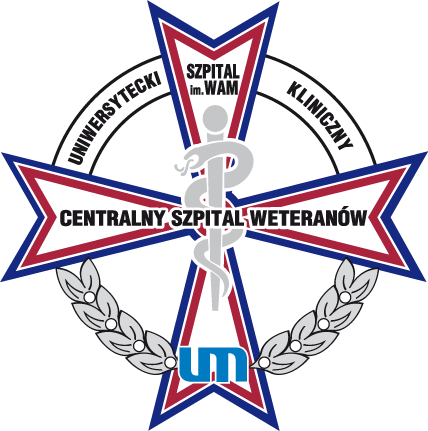 Samodzielny Publiczny Zakład Opieki Zdrowotnej
Uniwersytecki Szpital Klinicznyim. Wojskowej Akademii MedycznejUniwersytetu Medycznego w ŁodziCentralny Szpital WeteranówDział Zamówień Publicznychwww.usk.umed.lodz.plul. Żeromskiego 11390-549 ŁódźBDO: 0000025243REGON: 471208164NIP: 7272392503KRS: 0000016979